 CAREER OBJECTIVE :To look for a good opportunity for good growth & Achive the management. To take my job with a great sense of responsibility, enjoy the challenge of new situations and desire to make positive contribution to the organization.PROFESSIONAL QUALIFICATION:BTEC HNC Training from Frankfinn institute of Air hostess Training, VaranasiACADEMIC QUALIFICATIONHIGH SCHOOL  2003INTERMEDIATE 2005B.A 2008COMPUTER PROFICIENCY :MS Office, elementary Computer Knowledge and Net surfingWORK EXPERIENCE :Hotel Zeeras Varanasi. as Front office Assistant   April 2009 to  Feb 201035 Rooms Hotel, 03 Restaurant, 01 Banquet.Hotel Citrus Lonavala, as Front office Assistant  April 2010 to May 201154 Rooms Hotel, 02 Speciality Restaurant, 02 Banquets.IBM Pune as Front Office Executive May 2011 to 2013Software company.Work Responsibilities:Responsible for handling guest calls.Responsible for handling Reservation.Responsible for preparing Daily Arrival Report.Responsible for Co-ordination with reservation to Housekeeping.Responsible for preparing Rooming list of the guest.Responsible for Guest Relations and Corporate relations.Responsible for handling Guest Folio.ABOUT BTEC HNC TRAINING FRANKFINN,VARANASIPersonal Grooming and Fitness.Hospitality Management.(Fidelio)Travel Management (Galileo)In-flight HandlingLife saving training.First Aid training.Personality Development.Point of sale experienced in handling :FidelioGalileoDatamanIDSPERSONAL PROFILE :	Date of Birth 		:	 7th July 1988 	Marital Status 	:	 Married	Nationality 		:	 Indian 	Language Known 	:	 Hindi, English             Height                         :           159 cmFirst Name of Application CV No : 1655874Whatsapp Mobile: +971504753686 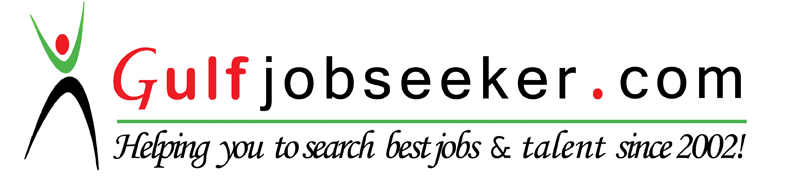 